ПОСТАНОВЛЕНИЕот 19 февраля  2019 г. № 44О создании  рабочей группы по обследованию кровель крыш и сооружений на территории сельского поселения Алькинский сельсовет муниципального района Салаватский район Республики Башкортостан         В связи с необходимостью проведения обследования кровель крыш с целью выявления объектов, наиболее подверженных  разрушению при воздействии повышенной снеговой нагрузки, наличие сосулек и свесов снега, угрожающих жизни пешеходов, ПОСТАНОВЛЯЮ:1.Создать   рабочую группу по обследованию кровель крыш и сооружений и утвердить ее состав согласно приложения №1.2.После осмотра составить акт обследования на каждое здание согласно приложения №23. Контроль над исполнением настоящего Постановления оставляю за собой Глава сельского поселения                                                           Р.Г.НизамовПриложениек Постановлению №44 от 19 февраля 2019 годаСОСТАВрабочей группы  по обследованию кровель  крыш и сооруженийАКТ обследования кровли и здания учреждения _________________________Рабочая группа  в составе:  провела ____________2019 года осмотр кровли здания и сооружений и составила настоящий акт о нижеследующим: - крыша и карнизы очищены (не очищены) от снега и сосулек; - снег от здания убран (не убран) на расстоянии 10 метров, проводятся (не проводятся) субботники по уборке снега и рыхление образовавшихся сугробов; - территория очищается (не очищается) от снега ,  (не) подметаются дорожки и (не ) посыпаются солью, после растаявший снег (не) убирается; - уличные подоконники и фасад здания (не) очищены от снега. Председатель комиссии: _____________ Р.Г.Низамов Члены комиссии: ______________ А.Н.Садыкова _____________ Г.И.Шугаипова _____________ М.Ю.Багаутдинов______________И.А.Садыков______________Ф.Ф.ВалиуллинБашκортостан РеспубликаһыСалауат районымуниципаль   районыныңӘлкә ауыл советыауыл биләмәһе Хакимиэте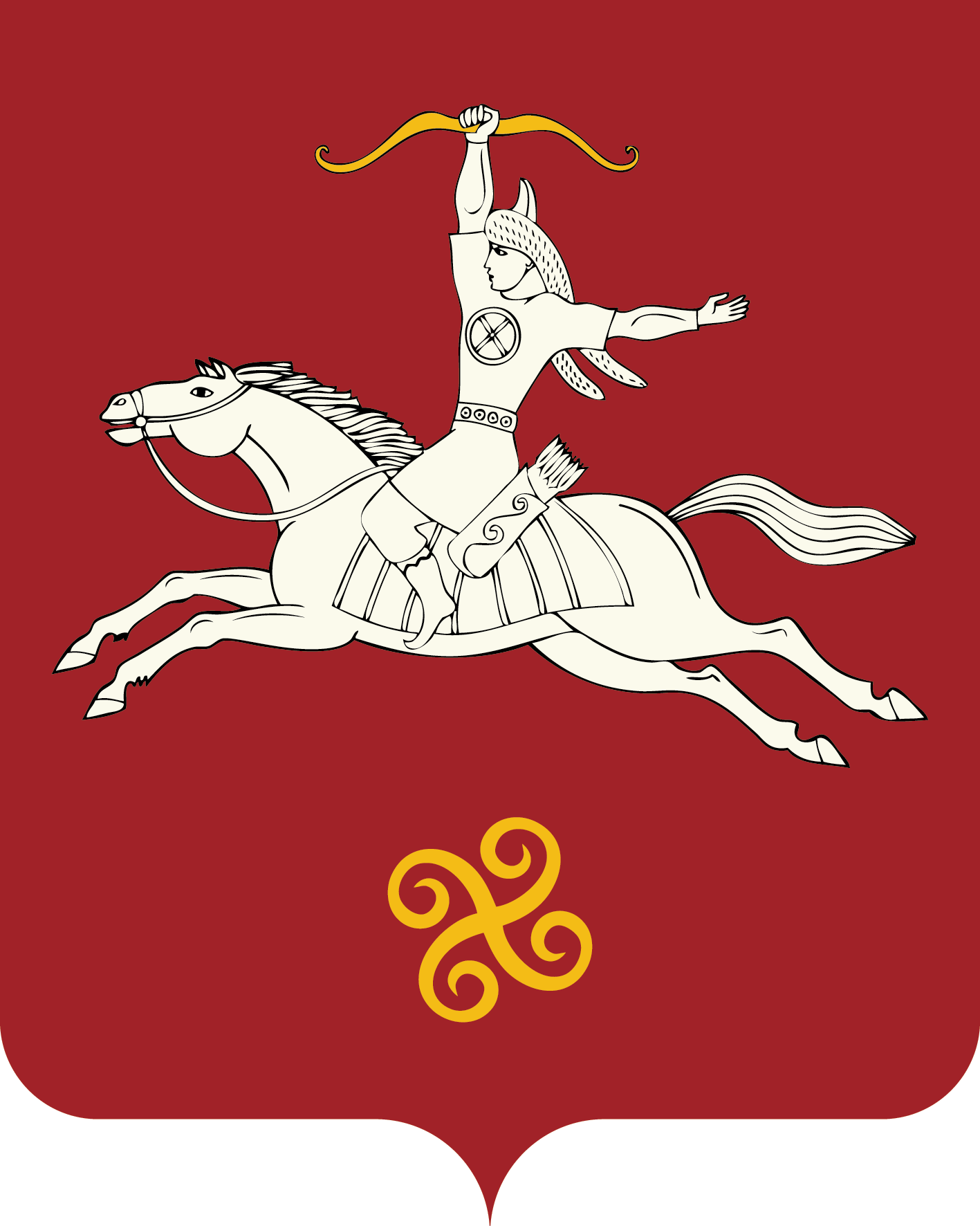 Республика БашкортостанАдминистрация сельского поселенияАлькинский   сельсоветмуниципального районаСалаватский район452481, Әлкә ауылы, Ќуласа урамы, 6тел. 2-65-71, 2-65-47452481, с.Алькино,  ул.Салавата, 6тел. 2-65-71, 2-65-47Низамов Руслан Галимьянович Члены рабочей группы:- глава сельского поселения Садыкова Алфия Нигаматовна- директор МОБУ СОШ с.Алькино (по согласованию)Шугаипова Гульчачак Ириковна- член родительского комитета при МОБУ СОШ с.Алькино (по согласованию)Багаутдинов Марс Юлаевич- депутат Совета сельского поселенияСадыков Ильдар Абузарович- староста д.ЮлаевоТретьякова Зиля Малиховна- заведующий Алькинским СДКНизамов Руслан Галимьянович - глава сельского поселения Садыкова Алфия Нигаматовна- директор МОБУ СОШ с.Алькино Шугаипова Гульчачак Ириковна- член родительского комитета при МОБУ СОШ с.Алькино  Багаутдинов Марс Юлаевич- депутат Совета сельского поселенияСадыков Ильдар Абузарович- староста д.ЮлаевоВалиуллин Франгиль Финанович- депутат Совета сельского поселения